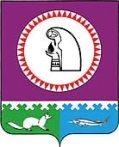 Об утверждении Положения об организации ритуальных услуг исодержании мест захоронения на территории муниципального образованиясельское поселение Карымкары   В соответствии с Федеральными законами от 6 октября 2003 года № 131-ФЗ «Об общих принципах организации местного самоуправления в Российской Федерации», от 12 января 1996 года 8-ФЗ «О погребении и похоронном деле», Законом Ханты- Мансийского автономного округа – Югры от  26 сентября 2014 года № 78-оз «Об отдельных вопросах организации местного самоуправления в Ханты-Мансийском автономном округе – Югре», руководствуясь Уставом сельского поселения Карымкары:Утвердить прилагаемое Положение об организации ритуальных услуг и содержании мест захоронения на территории муниципального образования сельское поселение Карымкары.Обнародовать настоящее постановление путем размещения на официальном сайте сельского поселения Карымкары в сети «Интернет».Настоящее постановление вступает в силу после обнародования.  Глава  сельского поселения Карымкары                                                  М.А. КлимовСогласовано:Заместитель главы администрациисельского поселения Карымкары                                                               Л.А. БаклыковаСпециалист по общим и юридическим вопросамадминистрации сельского поселения Карымкары	Н.А. ФарносоваПодготовил:Баклыкова Л.А.тел. 23326Приложениек постановлению администрациисельского поселения Карымкарыот 05.09.2017 № 125-пПоложение об организации ритуальных услуг и содержании мест захоронения на территории муниципального образования сельское поселение КарымкарыНастоящее Положение разработано в целях реализации полномочий по решению вопроса местного значения, определенного статьей 14 Федерального закона от 6 октября 2003 года №131-ФЗ «Об общих принципах организации местного самоуправления в Российской Федерации», Закон Ханты-Мансийского автономного округа – Югры от  26 сентября 2014 года № 78-оз «Об отдельных вопросах организации местного самоуправления в Ханты-Мансийском автономном округе – Югре», Уставом муниципального образования сельское поселение Карымкары и устанавливает порядок организации деятельности и полномочия муниципального образования сельское поселение Карымкары в сфере ритуальных услуг и содержания мест захоронения на территории муниципального образования сельское поселение Карымкары.К полномочиям администрации сельское поселение Карымкарыв сфере организации ритуальных услуг и содержания мест захоронения относится:разработка и принятие муниципальных правовых актов по организации ритуальных услуг и содержанию мест захоронения;принятие решения о создании мест погребения в соответствии с действующим законодательством;предоставление земельного участка для размещения места погребения в соответствии с действующим законодательством;определение размера бесплатно предоставляемого участка земли для погребения умершего;определение правил содержания мест погребения; определение порядка деятельности общественных кладбищ,  крематориев;создание специализированной службы по вопросам похоронного дела, определение порядка ее деятельности;определение требований к качеству гарантируемых услуг, оказываемых специализированной службой по вопросам похоронного дела, на безвозмездной основе и определение стоимости услуг, предоставляемых согласно гарантированному перечню услуг по погребению;определение стоимости услуг, оказываемых специализированной службой по вопросам похоронного дела при погребении лиц, личность которых не установлена или у которых отсутствуют лица, взявшие на себя обязанность по погребению;определение уполномоченного органа  по организации ритуальных услуг и содержания мест захоронения;иные полномочия, предусмотренные федеральными законами, иными нормативными правовыми актами Российской Федерации, законами и иными нормативными правовыми актами Ханты-Мансийского  автономного округа – Югры, Уставом муниципального образования сельское поселение Карымкары, муниципальными правовыми актами.При нарушении санитарных и экологических требований к содержанию места погребения к обязанностям администрации сельского поселения Карымкары относится приостановление или прекращение деятельности на месте погребения и принятие мер по устранению допущенных нарушений и ликвидации неблагоприятного воздействия места погребения на окружающую среду и здоровье человека, а также создание нового места погребения.Уполномоченным органом  по организации ритуальных услуг и содержания мест захоронения осуществляется:разработка проектов муниципальных правовых актов по организации ритуальных услуг и содержанию мест захоронения;разработка и реализация мероприятий по формированию ценовой и тарифной политики в сфере погребения и похоронного дела;формирование и размещение муниципальных заказов, связанных с содержанием мест захоронения (погребения);проведение инвентаризации кладбищ на территории сельского поселения Карымкары;формирование и ведение реестра кладбищ, расположенных на территории сельского поселения Карымкары;разработка и реализация мероприятий по созданию новых, а также эксплуатации, реконструкции, ремонту, закрытию кладбищ, а также по принятию в муниципальную собственность бесхозяйных кладбищ, расположенных на территории;осуществление контроля за использованием кладбищ и иных объектов похоронного назначения, находящихся в собственности муниципального образования сельское поселение Карымкары;организация формирования и содержания архивного фонда документов в сфере погребения и содержания мест захоронения;9)	иные действия, предусмотренные действующим законодательством, муниципальными правовыми актами.5.	Общественный контроль за деятельностью в сфере похоронного дела в соответствии со статьей 27 Федерального закона от 12 января 1996 года 8-ФЗ «О погребении и похоронном деле» осуществляется попечительским (наблюдательным) советом по вопросам похоронного дела в сельском поселении Карымкары.Порядок формирования и полномочия попечительского (наблюдательного) совета по вопросам похоронного дела определяются администрацией сельского поселения Карымкары.6.	Специализированная служба по вопросам похоронного дела создается администрацией сельского поселения Карымкары.6.1.	Порядок деятельности специализированной службы по вопросам похоронного дела  определяется администрация сельского поселения Карымкары.6.2. Специализированная служба по вопросам похоронного дела в соответствии с Федеральным законом от 12 января 1996 года 8-ФЗ «О погребении и похоронном деле»:принимает решение о погребении умерших на общественных кладбищах; осуществляет погребение умершего и оказание услуг по погребению;с учетом места смерти, наличия на указанном умершим месте погребения свободного участка земли, а также с учетом заслуг умершего перед обществом и государством определяет возможность исполнения волеизъявления умершего о погребении его тела (останков) или праха на указанном им месте погребения;оказывает гарантированный перечень услуг по погребению;  осуществляет погребение умерших (погибших), не имеющих супруга, близких родственников, иных родственников либо законного представителя умершего или при невозможности осуществить ими погребение, а также при отсутствии иных лиц, взявших на себя обязанность осуществить погребение;осуществляет погребение умерших, личность которых не установлена органами внутренних дел в определенные законодательством Российской Федерации сроки, с согласия указанных органов путем предания земле на определенных для таких случаев участках общественных кладбищ;осуществляет иную деятельность в соответствии с действующим законодательством.7.	Финансовое обеспечение организации ритуальных услуг и содержания мест захоронения является расходным обязательством муниципального образования сельское поселение Карымкары и осуществляется за счет средств местного бюджета и иных источников, определенных законодательством Российской Федерации.АДМИНИСТРАЦИЯ СЕЛЬСКОГО ПОСЕЛЕНИЯ КАРЫМКАРЫОктябрьского районаХанты-Мансийского автономного округа - ЮгрыПОСТАНОВЛЕНИЕАДМИНИСТРАЦИЯ СЕЛЬСКОГО ПОСЕЛЕНИЯ КАРЫМКАРЫОктябрьского районаХанты-Мансийского автономного округа - ЮгрыПОСТАНОВЛЕНИЕАДМИНИСТРАЦИЯ СЕЛЬСКОГО ПОСЕЛЕНИЯ КАРЫМКАРЫОктябрьского районаХанты-Мансийского автономного округа - ЮгрыПОСТАНОВЛЕНИЕАДМИНИСТРАЦИЯ СЕЛЬСКОГО ПОСЕЛЕНИЯ КАРЫМКАРЫОктябрьского районаХанты-Мансийского автономного округа - ЮгрыПОСТАНОВЛЕНИЕАДМИНИСТРАЦИЯ СЕЛЬСКОГО ПОСЕЛЕНИЯ КАРЫМКАРЫОктябрьского районаХанты-Мансийского автономного округа - ЮгрыПОСТАНОВЛЕНИЕАДМИНИСТРАЦИЯ СЕЛЬСКОГО ПОСЕЛЕНИЯ КАРЫМКАРЫОктябрьского районаХанты-Мансийского автономного округа - ЮгрыПОСТАНОВЛЕНИЕАДМИНИСТРАЦИЯ СЕЛЬСКОГО ПОСЕЛЕНИЯ КАРЫМКАРЫОктябрьского районаХанты-Мансийского автономного округа - ЮгрыПОСТАНОВЛЕНИЕАДМИНИСТРАЦИЯ СЕЛЬСКОГО ПОСЕЛЕНИЯ КАРЫМКАРЫОктябрьского районаХанты-Мансийского автономного округа - ЮгрыПОСТАНОВЛЕНИЕАДМИНИСТРАЦИЯ СЕЛЬСКОГО ПОСЕЛЕНИЯ КАРЫМКАРЫОктябрьского районаХанты-Мансийского автономного округа - ЮгрыПОСТАНОВЛЕНИЕАДМИНИСТРАЦИЯ СЕЛЬСКОГО ПОСЕЛЕНИЯ КАРЫМКАРЫОктябрьского районаХанты-Мансийского автономного округа - ЮгрыПОСТАНОВЛЕНИЕ«05»   сентября2017 г.№125-п